有色金属工业人才中心有色金属行业高校毕业生就业联盟 “不忘初心、砥砺前行”之新疆夏令营活动邀请函为促进大学生之间交流，增加在校青年学生对新疆经济和特色产业及文化的了解，加强青年学生对援疆先辈“为国分忧，勇于担当”精神认知，增强民族凝聚力，有色金属工业人才中心（有色金属行业高校毕业生就业联盟）定于2018年8月16-23日举行“不忘初心、砥砺前行”之新疆夏令营活动，计划规模在40人左右，欢迎各在校青年学生参加：一、活动目的（一）通过举办夏令营活动，使青年学生了解新疆在国家“一带一路”战略中的重要地位，了解新疆产业结构调整目标和经济发展潜力，了解新疆多个产业发展和人才优惠政策。（二）通过举办夏令营活动，让青年学生近距离了解新疆经济、文化发展的多样性，了解新疆多民族风情和风土人情，弘扬援疆精神。二、参加人员各有关院校在校青年学生。三、活动时间和地点：报到时间：2018年8月16日活动时间：2018年8月17-23日报到地点：乌鲁木齐（具体地点另行通知）活动地点：乌鲁木齐和阿勒泰地区四、活动内容夏令营将举办系列经济、人文讲座，职业生涯培训、团队训练及各地风土人情考察活动（活动日程表见附件一）。五、活动费用5800元/人（费用包含夏令营期间系列讲座、培训、拓展训练、生产实践、疆内城际/市内交通、统一服装、用餐、住宿和考察等） 。六、注意事项请参加夏令营的学生务必于7月30日前将“活动报名表”（附件二）发送至ysjylm@vip.126.com。七、联系方式联系人：赵亮豫电  话：010-68790712、18611880510附件1：活动日程表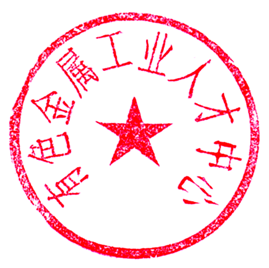 附件2：活动回执表                  2018年6月15日附件一：活动日程表8月16日   乌鲁木齐   报到集合（报到酒店提前三天电话或短信通知）8月17日   乌鲁木齐                       ●上午赴新疆人社厅参观交流，了解新疆社会经济和特色产业发展及人才发展政策；●下午赴新疆有色金属工业(集团)有限责任公司参观交流，了解新疆矿产资源分布和发展状况，了解新疆产业结构调整目标和“一带一路”战略落实成果；●随后由新疆人社厅和新疆有色集团专家进行“大学生职业生涯规划”培训交流；●晚饭后到火车站统一乘火车赴 “兵团重镇”——北屯市（抵达时间约18日07:00）。8月18-19日   可可托海（富蕴县）    ●北屯乘车沿216国道前往可可托海（沿额尔齐斯河——中国唯一注入北冰洋的外系河流）。●参观可可托海人民以及全新疆人民的骄傲、中国人民的功勋地——三号矿坑（世界上最大的矿坑，三号矿坑素以"地质矿产博物馆"享誉海内外，是中外地质学者心目中的"麦加"。拥有地球上已知一百四十多种矿物中的八十六种，稀有金属占到矿山储量的九成以上。这里出土的钽、铌、铍等金属和非金属矿物质，为国家航天事业、偿还国家外债、打破核垄断作出了杰出的贡献）；●参观可可托海地质博物馆，了解世界矿产资源基本情况，学习老一辈产业工人“为国分忧，勇于担当”的可可托海精神（讲座）；●参观有色金属选矿厂和冶炼厂（生产全流程体验实践）；●开展野外徒步生存训练，考察探险额尔齐斯大峡谷（可可托海国家地质公园），感受祖国壮丽河山；8月20-22日   布尔津县      ●乘车前往喀纳斯，开展地质地貌考察（喀纳斯湖和五彩滩雅丹地貌），进行团队建设和领导力拓展培训和训练；●感受新疆多民族风情和高山草原文化。木屋世界喀纳斯村、哈萨克和图瓦牧民、布尔津俄罗斯风情小镇、禾木村；●22日下午乘车返回北屯，晚上乘火车返回乌鲁木齐（夕发朝至）。活动结束。附件二：活动回执表注：请于7月30日前将“活动报名表”（附件二）发送至ysjylm@vip.126.com。姓名性别照片年龄民族照片所在学校照片专业年级手机邮箱生源地